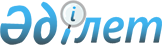 О введении временного запрета на вывоз керосинаПостановление Правительства Республики Казахстан от 30 октября 2010 года № 1139      Сноска. Заголовок с изменениями, внесенными постановлениями Правительства РК от 24.02.2011 № 180; от 31.03.2011 № 331.      В соответствии со статьей 9 Соглашения о единых мерах нетарифного регулирования в отношении третьих стран от 25 января 2008 года и статьей 8 Соглашения о порядке введения и применения мер, затрагивающих внешнюю торговлю товарами, на единой таможенной территории в отношении третьих стран от 9 июня 2009 года, в целях недопущения критического недостатка на внутреннем рынке нефтепродуктов Правительство Республики Казахстан ПОСТАНОВЛЯЕТ:



      1. Ввести сроком на шесть месяцев запрет на вывоз керосина (код ТН ВЭД ТС 2710 19 210 0 - 2710 19 250 0), кроме специальных бензинов (код ТН ВЭД ТС 2710 11 210 0 - 2710 11 250 0).

      Сноска. Пункт 1 с изменениями, внесенными постановлениями Правительства РК от 24.02.2011 № 180; от 31.03.2011 № 331.



      2. Комитету таможенного контроля Министерства финансов Республики Казахстан в установленном законодательством порядке обеспечить контроль по исполнению пункта 1 настоящего постановления.



      3. Министерству экономического развития и торговли Республики Казахстан в установленном порядке:



      1) проинформировать государства-участники таможенного союза, а также Секретариат Комиссии таможенного союза о введении указанного в пункте 1 настоящего постановления запрета;



      2) внести на рассмотрение Комиссии таможенного союза предложения о применении мер, указанных в пункте 1 настоящего постановления, другими государствами-участниками таможенного союза.



      4. Министерству иностранных дел Республики Казахстан в течение четырнадцати календарных дней уведомить Секретариат Интеграционного комитета Евразийского экономического сообщества о принимаемых Правительством Республики Казахстан мерах по регулированию внешнеторговой деятельности.



      5. Настоящее постановление вводится в действие по истечении трех календарных дней со дня первого официального опубликования.      Премьер-Министр

      Республики Казахстан                       К. Масимов
					© 2012. РГП на ПХВ «Институт законодательства и правовой информации Республики Казахстан» Министерства юстиции Республики Казахстан
				